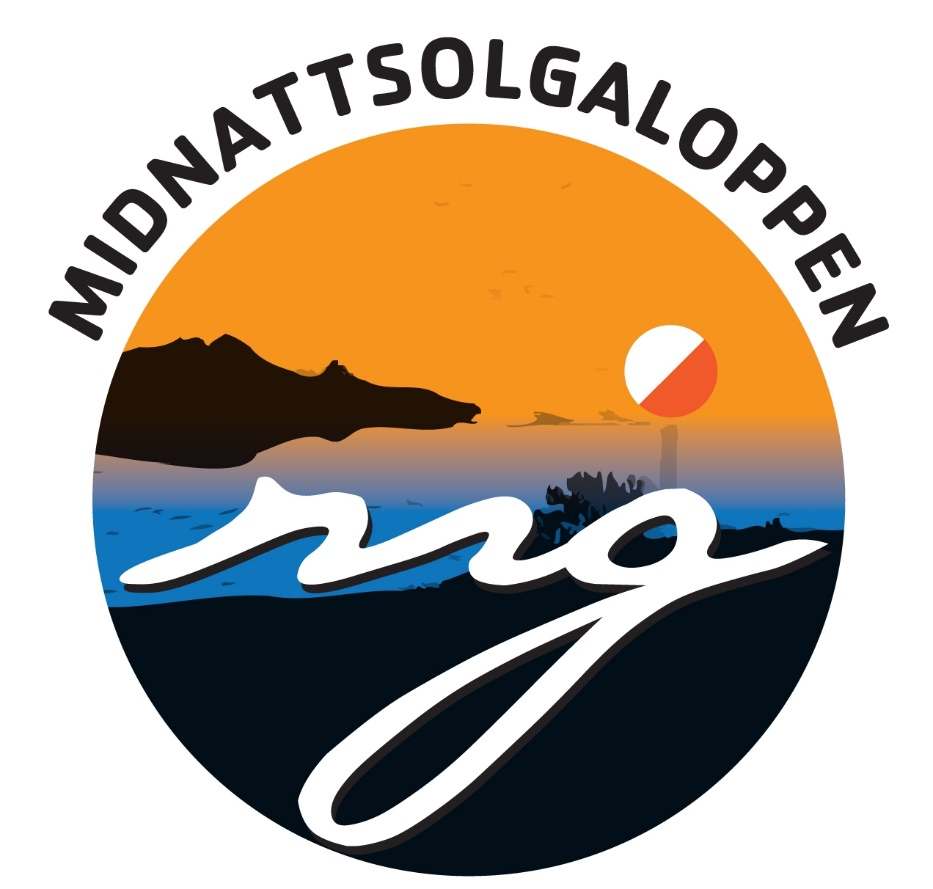 21. – 23. kesäkuuta 2019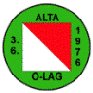 www.mg2019.noMidnattsolgaloppen 2019 – kutsuAlta O-lag toivottaa teidät tervetulleeksi suunnistustapahtumaan Midnattsolgaloppen 2019.  Tapahtumassa on kolme eri matkaa; kaksi pitkää matkaa ja yksi keskimatka. Startit tapahtuvat kahdelta eri kokoontumisalueelta ja reitit tarjoavat vaihtelevaa sekä vaativaa suunnistusta. Kahden ensimmäisen päivän kokoontumisalue on Sarves Alpinsenter laskettelukeskus. Perjantaina 21. kesäkuuta kilpaillaan pitkällä matkalla ja ensimmäinen startti tapahtuu klo. 19. Pitkän matkan kilpailu käydään todellisessa erämaamaastossa vähäisine polkuineen. Pisimmät reitit ulottuvat puurajan yläpuolelle, mutta suurin osa noususta tehdään jo matkalla starttipaikalle. Karttaosio päivä 1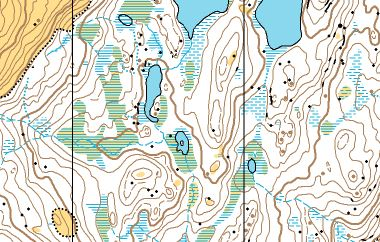  Lauantaina 22. Kesäkuuta klo 18 on keskimatkat startti. Kokoontumisalue on sama kuin 1. päivänä, mutta suunnistusmaasto on tasaisempaa. Reitillä on enemmän polkuja ja teitä, sekä viljeltyä maata. Karttaosio päivä 2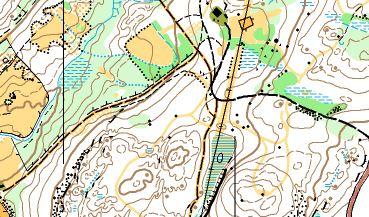 Sunnuntaina 23. kesäkuuta kilpaillaan pitkällä matkalla ja ensimmäinen startti tapahtuu klo. 11. Kokoontumispaikka on Kaiskuru Skistadion hiihtostadioni. Maasto on mäkistä ja sisältää paljon yksityiskohtia. Reitillä on myös polkuja ja hiihtoladun pohjaa. Karttapala päivä 3 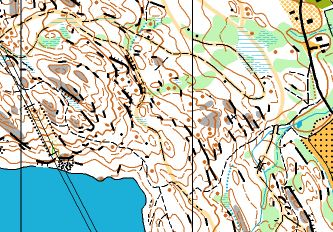 Torstaina 20.6.2019 ennen Midnattsolgaloppen 2019 tapahtumaa, järjestetään suunnituskilpailut Masissa n. 70 km Altasta Kautokeinoon päin. Tarkemmat tiedot tapahtumasta ilmoitetaan Facebookissa ja tapahtuman kotisivulla www.mg.2019.no. Kilpailuista 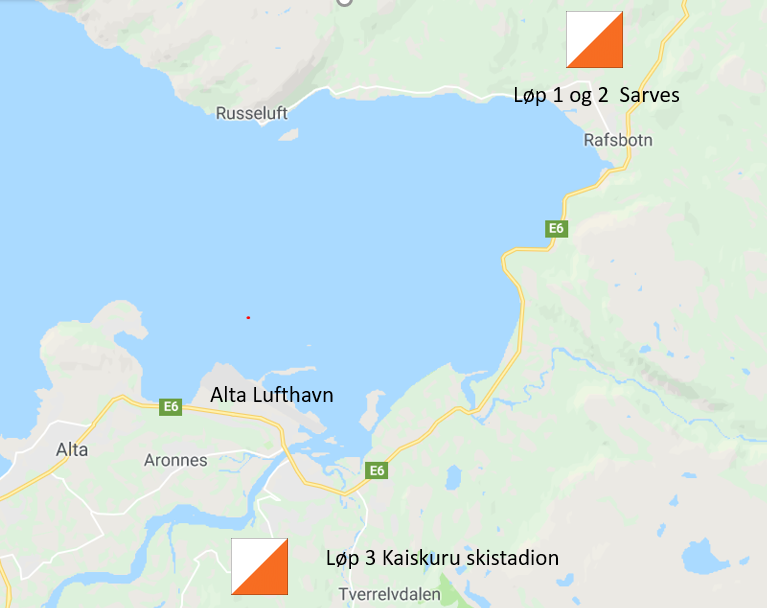 KokoontuminenMatkat 1. og 2.Sarves alpinsenter   Merkitty E6:lta n. 15 km Altan keskustasta pohjoiseen. Paikoitus kokoontumisalueen läheisyydessä.Matka 3. Kaiskuru skistadion Merkitty E6:lta, n. 4 km Altan keskustasta pohjoiseen. Paikoitus kokoontumisalueen läheisyydessä.Järjestäjä voi avustaa matkustusjärjestelyissä. Ota yhteyttä s-postilla: bjornar280669@hotmail.com Ilmoittautuminen Sähköinen ilmoittautuminen EVENTOR:ssa aukeaa 1. Tammikuuta 2019: http://eventor.orientering.no/Events Kilpailussa käytetään EMIT-leimausjärjestelmää.Toistaiseksi voimassa olevat kilpailusarjat ja -matkat. Muutokset mahdollisia. Yöpyminen ja vuokra-autoAltassa on monia yöpymismahdollisuuksia, mutta varaa ajoissa, koska kesä on suosittua matkailuaikaa. Tutustu majoitusmahdollisuuksiin täällä: http://www.visitalta.no/en/Vuokra-autoja on mahdollisuus vuokrata Altan lentokentältä: https://avinor.no/en/airport/alta-airport/to-and-from-the-airport/car-rentalYhteystiedotKilpailunjohtaja: Kristin Tørum puh. +47-918 79 435  s-posti: selbuvotten@hotmail.com Ratamestari: Thomas Frost puh. +47-901 84 678Midnattsolgaloppen kotisivu:   www.mg2019.no1. matka2. matka3. matkaPvmPerjantai 21.06.Lauantai 22.06. Sunnuntai 23.06.MatkaPitkä matkaKeskimatkaPitkä matkaEnsimmäinen lähtöKlo. 19.00Klo. 18.00Klo 11.00KarttaRafsbotn 1:10 000 Julkaistu 2000 Muokattu 2018Rafsbotn 1:10 000 Julkaistu 2000 Muokattu 2018Kaiskuru1:10 000Julkaistu 2002Muokattu 2018SarjaKeskimatka (km)Pitkä matka (km) Mittakaava Taso               N Åpen/Avoin 1, 5 2 AloittelijaD102 2,5 CD 11-12 N2 2,5AloittelijaD 11-12 23CD 13 -14 2,53,5BD 13 – 16 N2,53,5AloittelijaD 13 – 16 C2,5   3,5CD 15 - 1634,5AD 17 AK 3,55,5AD 17 B2,53,5BD 17 C34CD17 N 3 4AloittelijaD 17 – 18 3,56,5AD 19 – 20 47AD 21 4,5 8AD 353,56,5AD 403,55,5AD 453,55AD 5034,5AD 5534AD 602,53,5AD 652,53,5AD 70 23AD 752             3AD 80 23ASarjaKeskimatka (km)Pitkä matka (km) Mittakaava Taso               N Åpen/Avoin1.52AloittelijaH 1022,5CH 11-12 N22,5AloittelijaH 11-12 23CH 13 -14 2,53,5BH13 – 16 N2,53,5AloittelijaH 13 – 16 C2,53,5CH 15 - 163,55,5AH17 AK 3,56AH 17 B2,54BH 17 C35CH 17 N 34AloittelijaH17 – 18 47,5AH 19 – 20 4,58,5AH 21 511AH 354,58,5 AH404,58AH 4547,5AH 5047AH 553,56AH 603,55,5AH 6535AH 70 34,5 AH 752,5             4AH 80 23A